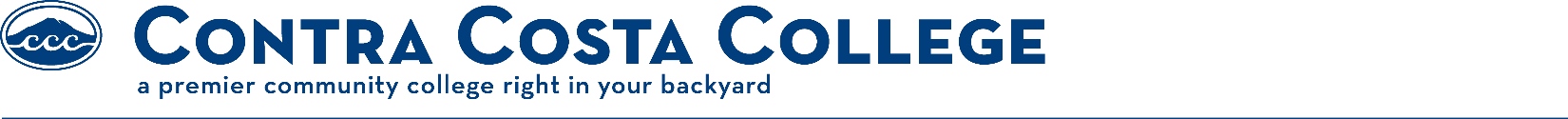 Advanced Placement Bulletin30 Unit Option Information:An applicant who is licensed as a vocational or practical nurse is eligible to apply for licensure as a registered nurse after completing a maximum of 30 units (prerequisite and nursing courses).The applicant who chooses this option and completes the required courses is eligible for the NCLEX-RN licensure exam.****** The student is categorized as a NON-GRADUATE. Completion of courses and graduation after licensure does not change the non-graduate status.****** THE NURSING LICENSE FOR A 30-UNIT OPTION RN IS VALID ONLY IN SELECTED STATES.The 30 Unit Option applicant must have an active LVN or LPN license and is seeking to complete a total of 30 units consisting of selected prerequisite courses and selected required nursing courses.Applicants must have a cumulative GPA of 3.0 or higher for the prerequisite courses. Each course must be completed with a grade of “C” or better. There is no recency requirement for prerequisite courses.All prerequisite courses must be completed the fall semester prior to admission.Applications are accepted between February 1st and April 1st for fall semester admission.Prerequisite Courses: (Minimum cumulative GPA of 3.0)	Required Nursing Courses (upon acceptance) Course at CCC	Units	Course at CCC	Units	* Course has a prerequisite.	Total: 28.3 unitsPlease see a counselor to determine how these courses will be accepted for transfer into a BSN program.Information Bulletin30 Unit Option Applicant (page 2 of 3)Step 1: Ensure that all prerequisite courses have been successfully completed.Step 2: Submit a *COMPLETED 30 Unit Option APPLICATION PACKET to the Admissions & Records Office between February 1st and April 1st (or postmarked by April 1st) for consideration for the followingfall semester. No material will be accepted after the deadline date.*The COMPLETED APPLICATION PACKET contains:The 30 Unit Option ApplicationThe 30 Unit Option Application is available online at https://www.contracosta.edu/classes/academic-departments/nursing/application-info/ or from the Admissions & Records Office. Print a copy and complete the 30 Unit Option application.Students must possess a valid Social Security number or individual taxpayer identification number (ITIN).A completed Contra Costa College application (if not an enrolled CCC student).All OFFICIAL transcripts from other colleges and universities.A copy of your current LVN or LPN license.A letter addressed to the Contra Costa College Nursing Dept., Admissions Committee indicating your goals, work history, licenses and certifications.Step 3: The Admissions and Records Office will forward the completed application to the Nursing Dept.Step 4: Admission into the program is based on space available. The nursing faculty reviews all qualified advanced placement applicants.Priority and consideration for selection of advanced placement applicants for admission is as follows:Readmission of current Contra Costa College nursing studentsLVN/LPN/LPT applicantsTransfer applicantsForeign Trained Nurses30 Unit Option(Please note that advanced placement applications are kept on file with the nursing department for 2 years. If you are not selected within 2 years of applying, you must submit a new application to be considered for advanced placement admission).Step 5: If selected to enter the program under the 30 Unit Option, the nursing faculty will notify the student in May for the following fall semester admission. The applicant will then proceed with the background and drug screening. Results must be clear for admission into the nursing program. Information about background check and drug screening will be provided in the Welcome letter mailed after officially accepted into the program.Information Bulletin30 Unit Option Applicant (page 3 of 3)The applicant with a BA, BS or higher degree from a regionally accredited USA institution (not a foreign degree) is eligible to receive an AS degree with completion of the pre-requisite and nursing program courses.Fees per semester are set by the state legislature and are subject to change. Residents, out-of-state, and foreign students should check with the Admissions & Records Office.Additional costs include: Uniforms, nursing shoes, bandage scissors, stethoscope, watch, textbooks, skills lab supply kits, criminal background check, drug screening, respiratory mask fitting, hospital orientation fees (if required), and Complio.Students must have documented evidence of an annual physical exam & current immunizations that demonstrate the ability to perform in the nursing program.CPR certification (American Heart Association BLS for Healthcare Provider) must be current.The student is responsible for transportation to and from the campus and the clinical facilities and any parking fees.Nursing courses comply with the Americans with Disabilities Act. If you have special needs, please inform the instructor(s) and every reasonable effort will be made to accommodate you. Need for accommodations must be validated by Disabled Students Programs & Services.All candidates eligible for the NCLEX-RN examination are required under law to report misdemeanor and felony convictions to the Board of Registered Nursing unless they are only minor traffic violations. “Driving under the influence” convictions must be reported. Convictions must be reported even if they have been expunged or court ordered diversion program has been completed. Failure to report prior convictions or disciplinary action is considered falsification of application and is grounds for denial of licensure or revocation of license.Human Physiology*BIOSC 1344Psychiatric NursingNURS 2605 .5Microbiology*BIOSC 1194Nursing Skills LabNURS 261.5Drug Dosage CalculationNURS 2052Gerontological / Pharmacology for Nurses                       NURS 212                                                   2Med-Surg NursingNURS 27512Nursing Skills LabNURS 276.3